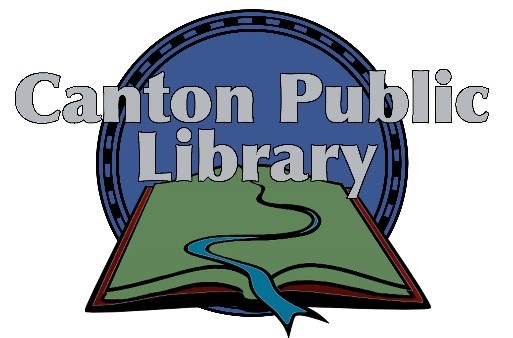         JANUARY  2020    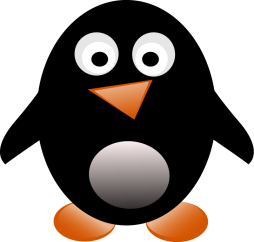 Sun.Sun.Sun.Mon.Tue.Wed.Thu.Fri.Sat.1234Drop In Craft10:30 a.m.--12:00 noon55567891011121212131415161718StorytimeWith Beth10:00 a.m.Drop In Craft10:30  a.m. –   12:00 noon111202122232425262626272829303130     Library Hours:  Tuesday -  Friday 9:00a.m. – 6:00p.m. /  Saturday 10:00a.m.-2:00 p.m.    Check facebook/Your Canton Library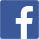        Canton Public Library website:   https://www.cantonmopubliclibrary.org   or call    (573) 288-5279     for questions or more information     Library Hours:  Tuesday -  Friday 9:00a.m. – 6:00p.m. /  Saturday 10:00a.m.-2:00 p.m.    Check facebook/Your Canton Library       Canton Public Library website:   https://www.cantonmopubliclibrary.org   or call    (573) 288-5279     for questions or more information     Library Hours:  Tuesday -  Friday 9:00a.m. – 6:00p.m. /  Saturday 10:00a.m.-2:00 p.m.    Check facebook/Your Canton Library       Canton Public Library website:   https://www.cantonmopubliclibrary.org   or call    (573) 288-5279     for questions or more information     Library Hours:  Tuesday -  Friday 9:00a.m. – 6:00p.m. /  Saturday 10:00a.m.-2:00 p.m.    Check facebook/Your Canton Library       Canton Public Library website:   https://www.cantonmopubliclibrary.org   or call    (573) 288-5279     for questions or more information     Library Hours:  Tuesday -  Friday 9:00a.m. – 6:00p.m. /  Saturday 10:00a.m.-2:00 p.m.    Check facebook/Your Canton Library       Canton Public Library website:   https://www.cantonmopubliclibrary.org   or call    (573) 288-5279     for questions or more information     Library Hours:  Tuesday -  Friday 9:00a.m. – 6:00p.m. /  Saturday 10:00a.m.-2:00 p.m.    Check facebook/Your Canton Library       Canton Public Library website:   https://www.cantonmopubliclibrary.org   or call    (573) 288-5279     for questions or more information     Library Hours:  Tuesday -  Friday 9:00a.m. – 6:00p.m. /  Saturday 10:00a.m.-2:00 p.m.    Check facebook/Your Canton Library       Canton Public Library website:   https://www.cantonmopubliclibrary.org   or call    (573) 288-5279     for questions or more information